S1. HIV-1 RT wt inhibition by A15 compound RNA dependent DNA polymerase activity (●) and DNA polymerase independent RNase H activity (o) were measured in presence of The results from three independent experiments (biological replicates) are shown as percentage of control. Error bars represent the standard deviation. S2. Effect of MgCl2 on the spectrum of absorbance of A15 compound. 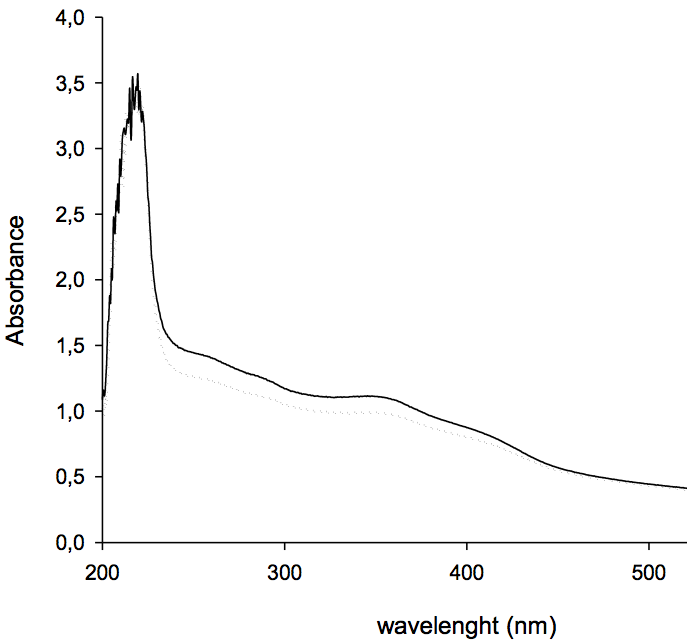 Chelation of Mg2+ UV/vis spectrum was measured with 100 µM of compound alone (unbroken line) or in the presence of 6 mM MgCl2 (dotted line)S3. Scheme 1. Synthesis of pyrazole derivatives A1-A18aaReaction conditions: i) EtOH, r.t.; ii) DMF, r.t.; iii) CH2Cl2, TEA, r.t.Scheme 2. Synthesis of pyrrolecarbothioamides B1-20aaReaction conditions: i) CH2Cl2, TEA, r.t.S4.  General procedure for synthesis of cyanoacetamidrazones 10-17A solution of 3-amino-3-ethoxypropenenitrile 1 (1,1 g, 10 mmoles) and the appropriate hydrazine 2-9 (10 mmoles) in anhydrous ethanol was heated at 70 °C for 5 min and then left overnight at room temperature. The formed precipitate was filtered off, washed with diethyl ether and recrystallized from the indicated solvent.3.1.2.1. N1-(4-Methoxyphenylacetyl)-2-cyanoacetamidrazone (11). Obtained starting from 4-(methoxyphenylacetyl)hydrazine (3) in 85% yield. M. p. 130-132 °C (acetonitrile). IR (Nujol) 3420, 3180, 2250, 1650, 1595. 1H-NMR: 3.49 (s, 2H, CH2), 3.73 (s, 1H, CH), 3.77 (s, 3H, CH3), 6.58 (s, 2H, NH2), 6.94 (d, J= 8.5 Hz, 2H, Ar), 9.64 (s, 1H, NH), 9.77 (s, 1H, NH). Anal. Calcd. for C12H14N4O2 %C 58.53, %H 5.73, %N 22.75. Found %C 58.48, %H 5.72, %N 22.79.3.1.2.2. N1-(2,4-Dichlorophenylacetyl)-2-cyanoacetamidrazone (14). Obtained starting from 2,4-(dichlorophenylacetyl)hydrazine (6) in 91% yield. M. p. 163-164 °C (acetonitrile). IR (Nujol) 3413, 3217, 3047, 2261, 1658, 1637, 1610. 1H-NMR: 3.48 (s, 2H, CH2), 3.72 (s, 1H, CH), 6.74 (s, 2H, NH2), 7.13 (d, J= 8.1 Hz, 2H, Ar), 7.27 (d, J= 8.1 Hz, 2H, Ar), 7.70 (s, 1H, Ar), 9.52 (s, 1H, NH), 9.91 (s, 1H, NH). Anal. Calcd. for C11H10Cl2N4O %C 46.34, %H 3.54, %N 19.65. Found %C 46.39, %H 3.53, %N 19.67.3.1.3. General procedure for the synthesis of propenethioamides 18-35A mixture of amidrazone 10-17 (5 mmoles) and isothiocyanate (5 mmoles) in dry dimethylformamide (10 mL) was stirred at room temperature. After 24 hours water (30 mL) was added and the resulting precipitate was filtered, washed with ethyl acetate (3 x 10 mL) and dried to give compounds 18-35 in analytical pure form without additional purification by recrystallization or chromatography.3.1.3.1. 3-Amino-3-(2-(2-(4-nitrophenyl)acetyl)hydrazine-2-((phenylamino)thioxamethyl)-2-propenenitrile (20). Obtained from cyanoacetamidrazone 12 and phenylisothiocyanate. Yield 96%.  M.p. 204-205 °C. IR 3250, 3238, 2188, 1686, 1615. 1H-NMR: 3.45 (s, 2H, CH2), 7.18-7.46 (m, 11H, Ar and NH2), 9.42, 10.18, 10.33 (s, 3H, NH). Anal. Calcd. for C18H16N6O3S (396.42) %C 54.54, %H 4.07, %N 21.20. Found %C 54.48, %H 4.06, %N 21.16.3.1.3.2. 3-Amino-3-(2-(2-(4-chlorophenyl)acetyl)hydrazine-2-((2,4-dichlorophenylamino)thioxamethyl)-2-propenenitrile (23) Obtained from cyanoacetamidrazone 13 and 2,4-dichlorophenylisothiocyanate. Yield 91%.  M.p. 211-212 °C. IR 3344, 3226, 3127, 2185, 1881, 1623. 1H-NMR: 3.42 (s, 2H, CH2), 6.98-7.51 (m, 8H, Ar and NH2), 8.01 (s, 1H, Ar), 9.34, 10.22, 10.41 (s, 3H, NH). Anal. Calcd. for C18H14Cl3N5OS (454.76) %C 47.54, %H 3.10, %N 15.40. Found %C 47.49, %H 3.11, %N 15.37.3.1.3.3. 3-Amino-3-(2-(2-(4-chlorophenyl)acetyl)hydrazine-2-((3-chlorophenylamino)thioxamethyl)-2-propenenitrile (24). Obtained from cyanoacetamidrazone 13 and 3-chlorophenylisothiocyanate. Yield 95%.  M.p. 176-177°C. IR 3330, 3258, 3137, 3073, 2187, 1705, 1624. 1H-NMR: 3.44 (s, 2H, CH2), 6.46-7.48 (m, 10H, Ar and NH2), 8.98, 9.80, 10.18 (s, 3H, NH). Anal. Calcd. for C18H15Cl2N5OS (420.32) %C 51.44, %H 3.60, %N 16.66. Found %C 51.49, %H 3.61, %N 16.63.3.1.3.4. 3-Amino-3-(2-(2-(4-chlorophenyl)acetyl)hydrazine-2-((4-chlorophenylamino)thioxamethyl)-2-propenenitrile (25). Obtained from cyanoacetamidrazone 13 and 4-chlorophenylisothiocyanate. Yield 97%.  M.p. 193-194 °C. IR 3331, 3266, 3176, 3064, 2188, 1704, 1622. 1H-NMR: 3.45 (s, 2H, CH2), 6.72-7.36 (m, 10H, Ar and NH2), 9.25, 9.97, 10.41 (s, 3H, NH). Anal. Calcd. for C18H15Cl2N5OS (420.32) %C 51.44, %H 3.60, %N 16.66. Found %C 51.50, %H 3.59, %N 16.70.3.1.3.5. 3-Amino-3-(2-(2-(4-chlorophenyl)acetyl)hydrazine-2-((3,4-dichlorophenylamino)thioxamethyl)-2-propenenitrile (27). Obtained from cyanoacetamidrazone 13 and 3,4-dichlorophenylisothiocyanate. Yield 88%.  M.p. 205-206 °C. IR 3338, 3267, 3185, 3075, 2188, 1706, 1625. 1H-NMR: 3.46 (s, 2H, CH2), 6.57-7.38 (m, 9H, Ar and NH2), 9.00, 10.31, 10.45 (s, 3H, NH). Anal. Calcd. for C18H14Cl3N5OS (454.76) %C 47.54, %H 3.10, %N 15.40. Found %C 47.58, %H 3.11, %N 15.45.3.1.3.6. 3-Amino-3-(2-(2-(4-chlorophenyl)acetyl)hydrazine-2-((2,5-dichlorophenylamino)thioxamethyl)-2-propenenitrile (28). Obtained from cyanoacetamidrazone 13 and 2,5-dichlorophenylisothiocyanate. Yield 84%.  M.p. 190-191°C. IR 3345, 3260, 2175, 1679, 1622. 1H-NMR: 3.43 (s, 2H, CH2), 6.73-7.44 (m, 9H, Ar and NH2), 8.97, 10.44, 10.68 (s, 3H, NH). Anal. Calcd. for C18H14Cl3N5OS (454.76) %C 47.54, %H 3.10, %N 15.40. Found %C 47.59, %H 3.12, %N 15.37.3.1.3.7. 3-Amino-3-(2-(2-(4-chlorophenyl)acetyl)hydrazine-2-((4-fluorophenylamino)thioxamethyl)-2-propenenitrile (29). Obtained from cyanoacetamidrazone 13 and 4-fluorophenylisothiocyanate. Yield 92%.  M.p. 150-151 °C. IR 3570, 3254, 2188, 1704, 1621. 1H-NMR: 3.46 (s, 2H, CH2), 6.49-7.49 (m, 10H, Ar and NH2), 8.88, 10.03, 10.45 (s, 3H, NH). Anal. Calcd. for C18H15ClFN5OS (403.86) %C 53.53, %H 3.74, %N 17.34. Found %C 53.48, %H 3.75, %N 17.38.3.1.3.8. 3-Amino-3-(2-(2-(4-chlorophenyl)acetyl)hydrazine-2-((4-methoxyphenylamino)thioxamethyl)-2-propenenitrile (30). Obtained from cyanoacetamidrazone 13 and 4-methoxyphenylisothiocyanate. Yield 80%.  M.p. 137-139 °C. IR 3570, 3330, 3255, 3230, 2190, 1642, 1613. 1H-NMR: 3.45 (s, 2H, CH2), 3.84 (s, 3H, CH3),  6.40-7.29 (m, 10H, Ar and NH2), 9.01, 10.12, 10.32 (s, 3H, NH). Anal. Calcd. for C19H18ClN5O2S (415.90) %C 54.87, %H 4.36, %N 16.84. Found %C 54.92, %H 4.37, %N 16.80.3.1.3.9. 3-Amino-3-(2-(2-(2,4-dichlorophenyl)acetyl)hydrazine-2-((phenylamino)thioxamethyl)-2-propenenitrile (33). Obtained from cyanoacetamidrazone 14 and phenylisothiocyanate. Yield 93%.  M.p. 184-185 °C. IR 3362, 3220, 2188, 1692, 1620. 1H-NMR: 3.45 (s, 2H, CH2), 3.84 (s, 3H, CH3),  6.92-7.63 (m, 9H, Ar and NH2), 7.71 (s, 1H, Ar), 9.07, 10.14, 10.40 (s, 3H, NH). Anal. Calcd. for C19H18Cl2N5OS (420.32) %C 51.44, %H 3.60, %N 16.66. Found %C 51.38, %H 3.61, %N 16.70.3.1.4. Synthesis of pyrazoles A1-3, A5-18A solution of propenethioamide 18-30 (1 mmol) and triethylamine (0.14 mL, 1 mmol) in dichoromethane (20 mL) was stirred at room temperature for 48 hours. Then the solution was concentrated in vacuo, the residue was ice added, and the formed precipitate was filtered, dried  and recrystallized from the appropriate solvent to give the title compounds.3.1.4.1.  2,4-Diamino-1-(2-(4-methoxyphenyl)acetyl)-N-phenyl-1H-pyrazole-4-carbothioamide (A2)Obtained from propenethioamide 19. Yield 78% (MeCN).  M.p. 166-167 °C. IR 3418, 3244, 1713, 1610. 1H-NMR: 3.93 (s, 3H, CH3), 4.30 (s, 2H, CH2), 5.71 (s, 2H, NH2), 6.68-7.44 (m, 9H, Ar), 8.31 (s, 2H, NH2), 10.50 (s, 1H, NH). Anal. Calcd. forC19H19N5OS (381.45) %C 59.82, %H 5.02, %N 18.36. Found %C 59.89, %H 5.01, %N 18.40.3.1.4.2. 2,4-Diamino-1-(2-(4-nitrophenyl)acetyl)-N-phenyl-1H-pyrazole-4-carbothioamide (A3)Obtained from propenethioamide 20. Yield 90%.  M.p. 115-116  °C (2-PrOH). IR 3250, 3230, 1685, 1605. 1H-NMR: 4.25 (s, 2H, CH2), 5.70 (s, 2H, NH2), 6.72-7.17 (m, 5H, Ar), 7.68 (d, J = 8.0 Hz, 2H, Ar), 8.05 (d, J = 8.0 Hz, 2H, Ar), 8.43 (s, 2H, NH2), 10.48 (s, 1H, NH). Anal. Calcd. for C18H16N6O3S (396.42) %C 54.54, %H 4.07, %N 21.20. Found  %C 54.58, %H 4.06, %N 21.24. 3.1.4.3. 2,4-Diamino-1-(2-(2,4-dichlorophenyl)acetyl)-N-phenyl-1H-pyrazole-4-carbothioamide (A6). Obtained from propenethioamide 23. Yield 75%.  M.p. 168-170  °C (MeCN). IR 3410, 3286, 3155, 1714, 1610. 1H-NMR: 4.24 (s, 2H, CH2), 5.70 (s, 2H, NH2), 6.74-7.39 (m, 7H, Ar), 7.68 (s, 1H, Ar), 8.37 (s, 2H, NH2), 10.61 (s, 1H, NH). Anal. Calcd. for C18H15Cl2N5OS (420.32) %C 51.44, %H 3.60, %N 16.66. Found %C 51.49, %H 3.62, %N 16.69.3.1.4.4. 2,4-Diamino-N-(3-chlorophenyl)-1-(2-(4-chlorophenyl)acetyl)-1H-pyrazole-4-carbothioamide (A7) Obtained from propenethioamide 24. Yield 88%.  M.p. 205-206 °C (EtOH). IR 3416, 3295, 3245, 1714, 1700, 1615. 1H-NMR: 4.28 (s, 2H, CH2), 5.72 (s, 2H, NH2), 6.38-7.51 (m, 8H, Ar), 8.40 (s, 2H, NH2), 10.54 (s, 1H, NH). Anal. Calcd. for C18H15Cl2N5OS (420.32) %C 51.44, %H 3.60, %N 16.66. Found %C 51.39, %H 3.58, %N 16.70.3.1.4.5. 2,4-Diamino-N-(4-chlorophenyl)-1-(2-(4-chlorophenyl)acetyl)-1H-pyrazole-4-carbothioamide (A8) Obtained from propenethioamide 25. Yield 92%.  M.p. 194-195 °C (EtOH). IR 3388, 3210, 3196, 1704, 1609. 1H-NMR: 4.26 (s, 2H, CH2), 5.70 (s, 2H, NH2), 6.68-7.40 (m, 8H, Ar), 8.38 (s, 2H, NH2), 10.48 (s, 1H, NH). Anal. Calcd. for C18H15Cl2N5OS (420.32) %C 51.44, %H 3.60, %N 16.66. Found %C 51.49, %H 3.59, %N 16.63.3.1.4.6. 2,4-Diamino-N-(2,4-dichlorophenyl)-1-(2-(4-chlorophenyl)acetyl)-1H-pyrazole-4-carbothioamide (A9) Obtained from propenethioamide 26. Yield 80%.  M.p. 176-177 °C (MeCN). IR 3369, 3281, 3178, 1703, 1617. 1H-NMR: 4.28 (s, 2H, CH2), 5.74 (s, 2H, NH2), 7.13-7.43 (m, 6H, Ar) 7.98 (s, 1H, Ar), 8.41 (s, 2H, NH2), 10.60 (s, 1H, NH). Anal. Calcd. for C18H14Cl3N5OS (454.76) %C 47.54, %H 3.10, %N 15.40. Found %C 47.48, %H 3.09, %N 15.35.3.1.4.7. 2,4-Diamino-N-(3,4-dichlorophenyl)-1-(2-(4-chlorophenyl)acetyl)-1H-pyrazole-4-carbothioamide (A10) Obtained from propenethioamide 27. Yield 85%.  M.p. 203-204 °C (EtOH). IR 3413, 3298, 3241, 1707, 1613. 1H-NMR: 4.28 (s, 2H, CH2), 5.75 (s, 2H, NH2), 6.62-7.41 (m, 7H, Ar) 8.39 (s, 2H, NH2), 10.59 (s, 1H, NH). Anal. Calcd. for C18H14Cl3N5OS (454.76) %C 47.54, %H 3.10, %N 15.40. Found %C 47.49, %H 3.12, %N 15.45.3.1.4.8. 2,4-Diamino-N-(2,5-dichlorophenyl)-1-(2-(4-chlorophenyl)acetyl)-1H-pyrazole-4-carbothioamide (A11) Obtained from propenethioamide 28. Yield 84%.  M.p. 194-195 °C (EtOH). IR 3420, 3311, 3247, 1713, 1686, 1614. 1H-NMR: 4.30 (s, 2H, CH2), 5.77 (s, 2H, NH2), 6.80 (s, 1H, Ar), 7.10-7.49 (m, 6H, Ar) 8.44 (s, 2H, NH2), 10.61 (s, 1H, NH). Anal. Calcd. for C18H14Cl3N5OS (454.76) %C 47.54, %H 3.10, %N 15.40. Found %C 47.59, %H 3.11, %N 15.36.3.1.4.8. 2,4-Diamino-N-(4-fluororophenyl)-1-(2-(4-chlorophenyl)acetyl)-1H-pyrazole-4-carbothioamide (A12). Obtained from propenethioamide 29. Yield 89%. M.p. 204-205 °C (MeCN). IR 3405, 3247, 3077, 1725, 1607. 1H-NMR: 4.29 (s, 2H, CH2), 5.76 (s, 2H, NH2), 6.94-7.42 (m, 9H, Ar) 8.46 (s, 2H, NH2), 10.52 (s, 1H, NH). Anal. Calcd. for C18H15ClFN5OS (403.86) %C 53.53, %H 3.74, %N 17.34. Found %C 53.58, %H 3.72, %N 17.37.3.1.4.9. 2,4-Diamino-1-(2-(4-chlorophenyl)acetyl)-N-(4-methoxyphenyl)-1H-pyrazole-4-carbothioamide (A13). Obtained from propenethioamide 30. Yield 82%. M.p. 124-125 °C (2-PrOH). IR 3414, 3253, 1712, 1698, 1609. 1H-NMR: 3.77 (s, 3H, CH3), 4.30 (s, 2H, CH2), 5.76 (s, 2H, NH2), 6.94-7.42 (m, 9H, Ar) 8.46 (s, 2H, NH2), 10.52 (s, 1H, NH). Anal. Calcd. for C19H18ClN5O2S %C 54.87, %H 4.36, %N 16.84. Found %C 54.91, %H 4.34, %N 16.86.415.90 3.1.4.10. 3,5-Diamino-N-benzyl-1-(2-(4-chlorophenyl)acetyl)-1H-pyrazole-4-carbothioamide (A16)Obtained from propenethioamide 33. Yield 90%. M.p. 128-130°C (2-PrOH). IR 3440, 3357, 3220, 3042, 1677, 1640, 1609. 1H-NMR: 3.92 (s, 2H, CH2), 4.30 (s, 2H, CH2), 5.78 (s, 2H, NH2), 7.21-7.46 (m, 9H, Ar) 8.39 (s, 2H, NH2), 10.48 (s, 1H, NH). Anal. Calcd. for C19H18ClN5OS (399.90) %C 57.07, %H 4.54, %N 17.51. Found %C 57.01, %H 4.55, %N 17.56.3.1.5. 3-Amino-3-((5-methylpyridin-2-yl)amino)-2-((phenylamino)thioxamethyl)-2-propenitrile (36).  A solution of 3-amino-3-ethoxypropenenitrile (1.10 g, 10 mmoles) and 2-amino-5-methylpyridine (0.11g, 10 mmoles) in anhydrous acetonitrile was stirred at room temperature. After 24 hours phenyl isothiocyanate (1.35 g, 10 mmoles) was added and the stirring was continued for 6 hours. The formed precipitated was collected by filtration and recrystallized from MeCN. Yield 90%. M.p. 158-160 °C. IR 3390, 3190, 3127, 3030, 1605. 1H-NMR: 2.26 (s, 3H, CH3), 6.75 (d, J=4.9 Hz, 1H, Py), 7.03 (s, 2H, NH2), 7.17, 7.34, 7.65 (m, 6H, Ar and Py), 8.14 (d, J= 7.8 Hz, 2H, Py), 8.13 (m, 1H, Py), 10.76 (s, 1H, NH), 13.90 (s, 1H, NH). Anal. Calcd. for C16H15N5S %C 62.11, %H 4.89, %N 22.64. Found %C 62.16, %H 4.88, %N 22.67.3.1.6. Synthesis of pyrrole-3-carbothiamide derivatives B1-20A solution of propenethioamide (1 mmol), the appropriate bromoketone (1 mmol) and triethylamine (0.14 mL, 1 mmol) in dichoromethane (10 mL) was stirred at room temperature for 24 hours. The solvent was removed in vacuo, the residue was washed with water, filtered and recrystallized from the appropriate solvent to give compound B1-20.3.1.6.1. 4-Amino-5-(4-bromobenzoyl)-N-phenyl-2-(p-tolylamino)-1H-pyrrole-3-carbothioamide (B4). Obtained from propenethioamide 34 and 4’-bromophenacyl bromide 41. Yield 78%. M.p. 218-220 °C (MeCN). IR (Nujol): 3450, 3390, 3250, 3140, 3060, 1620, 1580. 1H-NMR: 2.24 (s, 3H, CH3), 7.03 (m, 7H, Ar) 7.04 (d, J= 7.8 Hz, 2H, Ar), 7.23 (d, J= 7.8 Hz, 2H, Ar), 7.54 (d, J= 7.8 Hz, 2H, Ar), 7.44 (d, J= 8.3 Hz, 2H, Ar), 7.54 (d, J= 7.8 Hz, 2H, Ar), 8.24 (s, 2H, NH2), 11.10 (br s, 1H, NH). Anal. Calcd. for C25H21BrN4OS %C 59.41, %H 4.19, %N 11.08. Found %C 59.37, %H 4.18, %N 11.06.3.1.6.2. 4-Amino-5-(4-bromobenzoyl)-2-((4-methoxyphenyl)amino)-N-phenyl-1H-pyrrole-3-carbothioamide (B11). Obtained from propenethioamide 33 and 4’-bromophenacyl bromide 41. Yield 82%. M.p. 216-218 °C (EtOH). IR (Nujol): 3450, 3380, 3240, 3115, 3060, 1620, 1585. 1H-NMR: 3.36 (s, 3H, CH3), 7.07 (m, 8H, Ar), 7.11 (m, 3H, Ar), 7.32 (m, 2H, Ar), 7.51 (m, 2H, Ar), 8.32 (s, 2H, NH2), 10.99 (br s, 1H, NH). Anal. Calcd. for C25H21BrN4O2S %C 57.59, %H 4.06, %N 10.74. Found %C 57.63, %H 4.08, %N 10.70.3.1.6.3. 4-Amino-5-benzoyl-2-((5-methylpyridin-2-yl)amino)-N-phenyl-1H-pyrrole-3-carbothioamide (B20). Obtained from propenethioamide 36 and phenacyl bromide 38. Yield 68%. M.p. 152-154 °C (MeCN). IR (Nujol): 3350, 3060, 1625, 1590. 1H-NMR: 2.27 (s, 3H, CH3), 6.54 (s, 2H, NH2), 6.75 (s, 1H, NH), 7.02 (m, 10H, Ar), 7.48 (d, J= 7.8 Hz, 2H, Py), 8.13 (d, J= 4.9 Hz, 1H, Py), 10.03 (br s, 1H, NH), 12.82 (br s, 1H, NH). Anal. Calcd. for C24H21N5OS %C 67.43, %H 4.95, %N 16.38. Found %C 67.37, %H 4.96, %N 16.41.